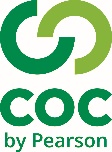 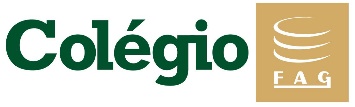 ATIVIDADES PARA SEMANA: 02 aulas.Material para atividade: Apostila grupo 1 / páginas 246-248-249-250-251-252-253-254-255-256-257.Tema: O ser humano e a Natureza. (responda as questões abaixo com clareza e objetivo).a)- No século XIX, marcado pela consolidação das sociedades industriais e pelo crescente prestígio do conhecimento científico nas sociedades ocidentais, desenvolveu-se as Ciências Sociais. Reflita, e descreva no que consiste sua proposta:______________________________________________________________________________________________________________________________________________________________________________________________________________b)- As ciências sociais explicitadas não são rigidamente separadas, prevalece entre elas a confluência e intersecção, são pontos em comum. A sociologia, a Antropologia e a ciência política são ciência com referencial ao ser humano como ser social. Descreva cada uma no espaço abaixo:______________________________________________________________________________________________________________________________________________________________________________________________________________________________________________________________________________________________________________________________________________________________________________________________________________________________________________________________________________________________________________________________________________________________________________________________________________________________________________________________________________________________________________________________________________________________________________________________c)- Somos seres sociais, exercemos uma relação com os outros seres humanos e com a natureza. Reflita e explica essas relações:__________________________________________________________________________________________________________________________________________________________________________________________________________________________________________________________________________________________________________________________________________________________d)- Natureza e Humanidade: Uma reflexão filosófica. Na Grécia Antiga, em meados do século VI aC, os primeiros filósofos procuraram explicar a organização do mundo através da Cosmogonia e também explicações na Cosmologias. Defina cada uma delas:___________________________________________________________________________________________________________________________________________________________________________________________________________________________________________________________________________________________________________________________________________________e)- No século V a,C, com ideias racionais verifica-se a conversão da filosofia grega para a temática especificamente humana. Nesse período, as questões diretamente referentes ao ser humano tornam-se centradas reflexões filosóficas. Nesse senário vários são os filósofos que contribuíram nessa investigação filosófica. Os Sofistas, Sócrates e Platão. Descreva algumas contribuições e referencias que cada um deles contribuiu nesse processo em nome da Antropologia Filosófica.____________________________________________________________________________________________________________________________________________________________________________________________________________________________________________________________________________________________________________________________________________________________________________________________________________________________________________________________________________________________________________________________________________________________________________________________________________________________________________________________________________________________________________________________________________________________________________________________________________________________________________________________________________________________________________________________________________________________________________________________________________________ Pesquisa: Material a apostila / grupo I.f)- Algumas denominações fundamentaram o comportamento filosófico na vida social. Pesquise a corrente filosófica do cinismo.__________________________________________________________________________________________________________________________________________________________________________________________________________________g)- Algumas concepções cientificistas expressam-se em alguns autores e textos filosóficos que fundamentaram o período moderno. Dois desses pensadores foram de suma importância nesse processo. Francis Bacon e Immanuel Kant. Pesquise descreva a contribuição de cada um. ______________________________________________________________________________________________________________________________________________________________________________________________________________________________________________________________________________________________________________________________________________________________________________________________________________________________________________________________________________________________________________________________________________________________________________________________________________________________________________________Obs: Ao terminar essa atividade deverá grampeá-lo no caderno na matéria de filosofia que ao retornarmos irei avistar. (se não puder tirar uma cópia, poderá fazer diretamente no caderno).                                      Boa atividade.... Não saiam de casa... Se cuidem... Prof. Omar.